FESTA MAJOR 2013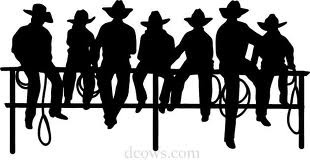 Dissabte 23 de NovembreLloc : Plaça Masadas18h a 18:30 Taller de ball Country18:30h a 20:30h BalladaCAMPANYA DE RECOLLIDA D’ALIMENTS BÀSICS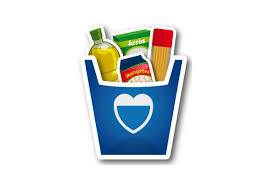 promoguda per l’Associació La Sagrera es Mou.

AJUDA ALS MÉS NECESSITATS AMB EL TEU GEST !! 

El dia 23 volem que l'empostissat s'ompli d'aliments. 
Vine a ballar amb nosaltres i posa el teu granet de sorra.                              T’esperem !!!            Organitza: Comissió de Festes de La Sagrera          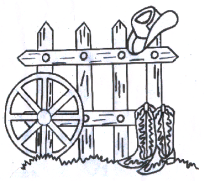 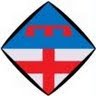                                                                Amics  del Country  S&S1 – ELECTRIC SLADE19 – COTTON EYED JOE MIXER2 – WISH YOU20 – MORELAND FRIENDS3  - MR MOM21 – LESS TRAVELLED4 – LA CUCARACHA22 –LINDI SHUFFLE5 – ALL SHOOK UP23 – ROCKAILLY REBEL6 – MUNTSA24 – THA’S THE WAY7 – DANCE AGAIN25 – COWBOY CHARLESTON8 – GOTTA KEEP PRAYING26 – GRUENE 9 – THANKS TO YOUCHARM27 – CASINO’S NIGHT10 – TWO BOYS28 – CHEYENNE11 – WHISKEY RIVER29 – TEXAS HERO12 – CHARM30 – TAKE IT EASY13 – COWGIRL HUSTLE31 – J-WALK 14 – SANT LUCAS32 –JACKET JOE15 –  SUNDAY33 – P3ROCK AROUND THE CLOCK16 – QUIJOTE COWBOY34 – TWO BY TWO17 – ROSE GARDEN35 – LONG LONG WAY18 – WHISKEY’S GONE36 – JAMAICAN RUN (BAMBI CHA CHA)